NOTCHGUARD® GUARDRAIL WORKSHEET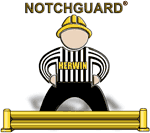 Contact Name 	  Company	 Address  	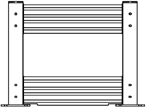 Phone  	 	 Fax  	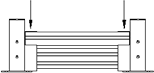 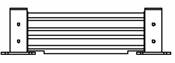 Email	 Zip Code of Destination  	 Please sketch your layout below. Beside each rail, note dimension and mark "D" for Double rail, "S" for Single rail or "U" for Lift-Out bracket. Layout will be calculated with standard nominal rail lengths of 2, 3, 4, 5, 6, 7, 8, 9, or 10 feet. Nominal rail length dimension is from center of post to center of post. We will respond within one business day with job and freight pricing. If you need assistance with the layout, please call 1-800-868-5438.Notchguard® by Herwin Safety, Inc.1-800-868-5438	FAX: 724-446-0988	sales@herwin.biz2021 Herwin Safety, Inc. All rights reserved